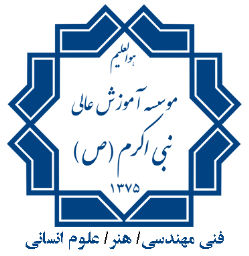 طرح درس ترمیهدف کلی درس: ____________________________________________________________________________________________________________________________________ منابع اصلی درس و آدرس سایت‌های اینترنتی: ________________________________________________________________________________________________________________نحوه ارزشیابی و بارم مربوط به هر ارزشیابی: __________________________________________________________________________________________________________________الف) در طول دوره: نمره کوئیزها، نمره تکالیف، نمره امتحان میان ترم ، حضور فعال در کلاس و ...   (30% کل نمره ی دانشجو)ب) پایان دوره :  آزمون پايان ترم (70% کل نمره ی دانشجو)مقررات و نحوه برخورد با غیبت و تاخیر دانشجو : _______________________________________________________________________________________________________________تاریخ امتحان میان ترم:       /       /        		   تاریخ آزمون پایان ترم:     /      / سایر تذکرهای مهم برای دانشجویان: ____________________________________________________________________________________________________________________________به طور مثال : ارائه تکالیف از  جلسه چهارم آغاز و تا پایان دوره ادامه می یابد. از ارائه تکالیف بعد از اتمام کلاس خودداری گردد.کوئیز ها بدون اطلاع دقیق از تاریخ امتحان برگزارخواهد شد.جدول زمان‌بندی ارائه برنامه درس ترمی [Course Plan] نیم‌سال اول  /   نیم‌سال دوم  /   تابستانامضاء مدرس	مورخ    /    /	   		     امضاء مدیر گروه    مورخ    /    /	        امضاء معاونت دانشجویی	مورخ    /    /مدرسنام خانوادگی: _________________ نام: ____________________   رتبه‌ علمی: ____________ رشته تحصیلی: ______________ Email: _______________@________درسعنوان درس: _____________ گروه آموزشی: __________   دانشکده: _________ رشته: _______ مقطع: ________تعداد واحد: ___________  روز و ساعت برگزاری: _________________       نیم‌سال اول  /   نیم‌سال دوم  /   تابستانجلساتتاریخساعتفهرست محتوا و ترتیب ارائه درسمنابع درسي مورد نياز در هر جلسه1/   /2/   /3/   /4/   /5/   /6/   /7/   /8/   /9/   /10/   /11/   /12/   /13/   /14/   /15/   /16/   /